Dear Families,Please select your days by ticking the boxes next to your required dates. Please note, all absent days will still be charged unless one weeks notice is given in writing. Please advise the centre if your child won’t be attending a booked excursion, it is essential we leave on time to meet our booking times. We will be leaving 9.30am every morning, please ensure your child has hat, water bottle and appropriate clothing for outdoor play. Thank you for your understanding. Kind Regards,Skooleez Forrestfield Management. Child’s Name: _______________________ 		Parent name___________________ Signature: __________________________		Date: _________________MondayTuesdayWednesday ThursdayFriday28th September 201529th September 201530th September 20151st October 20152nd October 2015PUBLIC HOLIDAYSorry we are closed Cicerello’s lunch tourObserve the fish tanks, experince the touch pool and then enjoy a beach combing tour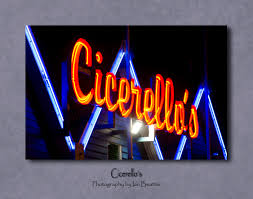 Mandurah Dolphin TourCruise along the canals in our own private boar while we watch for Dolphins playing in the water. 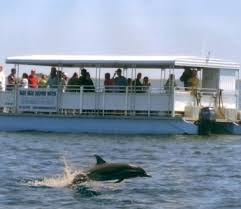 Valley Rally explorationThe children will be the guides and will instruct the Educators to go by following the clues! What will we find along the way? 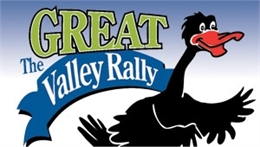 Caversham Wildlife parkMeet the friendly wombats up an personal and watch a farm show.  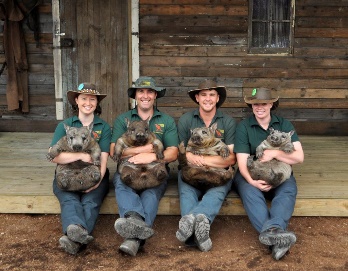  5th October 20156th October 20157th October 20158th October 20159th October 2015Home dayJoin us in making real super hero costumes. Everyone gets to take home their own creative super hero cape and mask!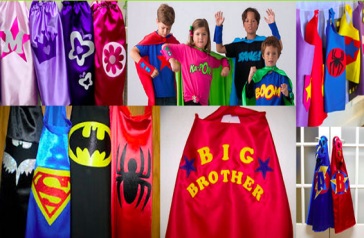 Piney lakes sensory parkThis park has lots of hidden treasures designed for children play and imagination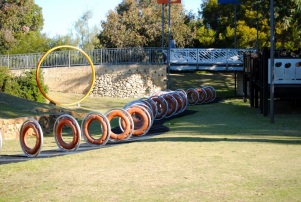 The Beach HouseBrand new indoor play centre! It has many different play rooms 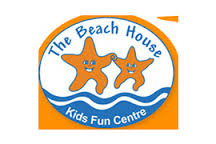 Joseph Ashton CircusCome run away with the circus and enjoy a fun filled day with clowns and swining trapeze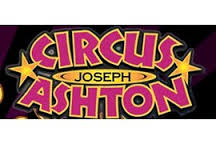 Lunch in Woodridge parkBBQ lunch with lots of exporling and fun to be had! 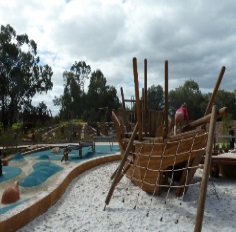 